PYRAMEX® H2MAX ANTI-FOG COATING IS THE ULTIMATE WAY TO KEEP YOUR VISION CLEARPyramex Incorporates New Highly-Durable, Class-Leading Anti-Fog Coating that is Abrasion and Chemical Resistant into Select Safety LensesProtective safety products innovator Pyramex® is proud to bring its durable H2MAX coating to many of its safety lenses. H2MAX is one of the most advanced anti-fog and anti-abrasion coatings to come to the protective eyewear market. Clear vision is paramount to safety on the job and H2MAX ensures the clearest vision at the most crucial moments.“We talked to our product users about what they needed out of protective eyewear and they all said that clear, fog-free vision is something that is vital in the workplace,” said Janis Selvey, Vice President of Marketing for Pyramex.  “Our factory worked on the development process for the coating and realized that they had created one of the most advanced anti-fog products on the market. After much testing, they also realized that the H2MAX coating showed superior abrasion resistance, making it ideal for protective eyewear use.”How good is H2MAX? It passes ANSI Z87.1+ standards, CE standards for N & K, and Canadian certification CAN/CSA Z94.3. H2MAX has been thoroughly tested. Treated lenses were placed 40 cm away from a nozzle of steam heat. The competition fogged over in 2 minutes, but an hour later, the H2MAX lenses were still clear. Other testing followed and the results were the same. The H2MAX treated lenses out-performed the competition in every test.The durable H2MAX lenses are highly abrasion resistant. Pyramex tested the lenses with steel wool and found the H2MAX coating could withstand up to 100g weight with no visible defect in the lens. The lenses also proved to be anti-static, which is a huge help in dry, dusty conditions. The H2MAX coating is highly chemical resistant as well, which is ideal for the workplace. When you add that level of confident protection to lenses that block 99-percent of UV rays, you have protective eyewear that will not let you down in even the worst conditions.Cleaning is easy and does not adversely affect the H2MAX-treated lenses. In fact, repeated cleaning in testing showed no loss of adhesion to the coating. Start by removing loose debris and then rinse with water or a soap and water solution. Use a Pyramex cleaning cloth, or any other soft cotton or microfiber cloth to gently pat lens dry.  H2MAX can also be cleaned with Pyramex lens cleaning towelettes. Click here to view the wide range of Pyramex protective eyewear styles available with the H2MAX coating.Pyramex Safety Products is a world-leader in delivering high quality safety products through its innovative and stylish product lines. The company designs and manufactures a variety of personal protective equipment from eye, head, hand, welding, cooling and hearing protection to Hi-Vis work wear, respirators and ergonomic gear. Founded in 1991, the company has more than 2,000 distributors in over 60 countries and is committed to investing countless hours to research, design and testing to ensure Pyramex products meet the highest industry safety standards. To learn more visit www.pyramexsafety.com.  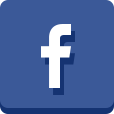 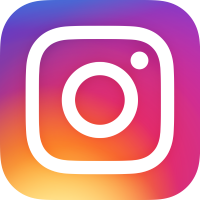 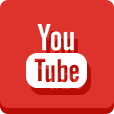 Editor’s Note: For hi-res images and releases, please visit our online Press Room at www.full-throttlecommunications.com